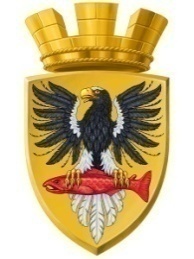                           Р О С С И Й С К А Я   Ф Е Д Е Р А Ц И ЯКАМЧАТСКИЙ КРАЙП О С Т А Н О В Л Е Н И ЕАДМИНИСТРАЦИИ ЕЛИЗОВСКОГО ГОРОДСКОГО ПОСЕЛЕНИЯОт  24 .11. 2016 года					№ 1023 -п        г. ЕлизовоО расселении аварийных жилых домовпо ул. Строительная 9,15 в  г. Елизово.     В соответствии с  Федеральным Законом Российской федерации от 06.10.2003 № 131-ФЗ  «Об общих принципах организации местного самоуправления в Российской Федерации», руководствуясь Жилищным кодексом Российской федерации, Уставом Елизовского городского поселения, в целях реализации Подпрограммы 5 «Переселение граждан из аварийных жилых домов и непригодных для проживания жилых помещений в Елизовском городском поселении в 2016 году» муниципальной программы «Обеспечение доступным и комфортным жильем жителей Елизовского городского поселения в 2016 году», входящей в Государственную программу «Обеспечение доступным и комфортным жильем жителей Камчатского края на 2014-2018 годы»                                                         ПОСТАНОВЛЯЮ:          1. Предоставить жилые помещения в многоквартирном жилом доме по адресу:          г. Елизово, ул. Гришечко 17  гражданам в соответствии с  Подпрограммой 5 «Переселение граждан из аварийных жилых домов и непригодных для проживания жилых помещений в Елизовском городском поселении в 2016 году» согласно Приложению.    2. Управлению имущественных отношений администрации Елизовского городского поселения:     2.1. в месячный срок заключить договора социального найма на предоставленные жилые помещения;      2.2. расторгнуть договора социального найма на занимаемые жилые помещения по ул.Строительная 9 кв.1,2,7-8,10  и ул. Строительная 15 кв.1,2-3,4-5,9,12.     3. Управлению делами администрации Елизовского городского поселения опубликовать (обнародовать) настоящее постановление в средствах массовой информации и разместить на официальном сайте администрации Елизовского городского поселения в сети «Интернет».      4. Настоящее постановление вступает в силу после его официального опубликования(обнародования) в средствах массовой информации.     5. Контроль  за исполнением настоящего постановления возложить на Зам.Главы администрации Елизовского городского поселения В.А.Масло.Глава администрацииЕлизовского городского поселения                                                                       Д.Б.Щипицын